Расширение партнерских связей РРОО «Центр»http://rroo-center.ru/novosti/780-rashirenije-partnerskih-sviazej-rroo-centr.html21 февраля 2020 г в Ростове-на-Дону состоялось заседание VIII Пленума Ростовской территориальной (областной) организации Российского профсоюза работников культуры. На заседание была приглашена Пятакова Александра Игоревна - руководитель проекта «Язык - духовный код нации: продвижение детской донской литературы в подростковой и юношеской среде». Александра Игоревна в кратком выступлении перед членами комитета, рассказала о сути проекта, векторах его развития и необходимости сохранения культурной идентичности жителей Ростовской области, особенно подрастающего поколения. Александра Игоревна так же отметила, что работники культуры, стоят на переднем фланге сохранения и передачи культурного наследия детям и молодежи, а профсоюзное объединение - это мощная и деятельная сила в решении многих социальных вопросов.Присутствующие на VIII Пленуме Ростовской территориальной (областной) организации Российского профсоюза работников культуры, согласились с необходимостью создания основ для формирования у молодого поколения и жителей Донского края бережного и уважительного отношения к русскому языку, выразили свое желание содействовать продвижению проекта.В дальнейшем, Профсоюз работников культуры Ростовской области, под руководством Данилова Владимира Николаевича, направит в членские организации РРО РПРК материалы и концепцию проекта, будет оказывать информационную поддержку через первичные организации РРО РПРК в решении задач, возникающих в процессе реализации проекта.В этот же день РРОО «Центр» в лице Пятаковой А.И. и Профсоюз работников культуры Ростовской области в лице Данилова В.Н. заключили Соглашение о сотрудничестве по реализации проекта «Язык - духовный код нации: продвижение детской донской литературы в подростковой и юношеской среде».Стоит отметить, что эффективное сотрудничество РРОО «ЦЕНТР» с Федерацией Профсоюзов Ростовской области и отраслевыми профсоюзами региона уже более трех лет проводится на базе Учебно-методического центра Федерации профсоюзов Ростовской области, руководителем которого является Анна Станиславовна Овчаренко. Создано 25.02.2020 12:00  Выписка из протоколазаседания VIII Пленум Ростовской территориальной (областной)организации Российского профсоюза работников культуры21 февраля 2020 г.                                                                               Дом профсоюзов                                                          г. Ростов-на-Дону                                                                                        11.00  к. 204Присутствоваличлены комитета (Совета) - 32 чел. Слушали: Информацию исполнительного директора, руководителя реализации проекта «Язык - духовный код нации: продвижение детской донской литературы в подростковой и юношеской среде» Пятаковой Александра Игоревны.Постановили: Принять информацию исполнительного директора, руководителя реализации проекта «Язык - духовный код нации: продвижение детской донской литературы в подростковой и юношеской среде» Пятаковой Александра Игоревны к сведению.Содействовать созданию основы для формирования у молодого поколения и жителей Донского края бережного и уважительного отношения к русскому языку.Оказывать информационную поддержку через первичные организации РРО РПРК в решении задач, возникающих в процессе реализации проекта.Направить в членские организации РРО РПРК материалы и концепцию проекта.               Председатель РРО профсоюза                работников культуры                                                  Данилов В.Н.                  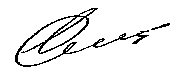 